О внесении изменений в муниципальный правовой акт Пограничного муниципального округа от 06.05.2020 № 11-МПА"Положение о присвоении звания «Почетный житель Пограничного муниципального округа»Принят решением Думы Пограничного муниципального округа от 26.10.2023 г. №     I. Внести в муниципальный правовой акт Пограничного муниципального округа от 06.05.2020 г. № 11-МПА «Положение о присвоении звания «Почетный житель Пограничного муниципального округа» следующие изменения:1. В части 1:а) в первом абзаце пункта 1.1. слова «районом (поселением)» заменить словом «округом»; б) во втором абзаце пункта 1.2. слово «снята» заменить словосочетанием «не снята»;в) в пункте 1.3. слова «в районе» заменить словами «в округе».2. В части 2 пункт 2.6. после слов «по отбору кандидатур» дополнить словами «на присвоение звания»;3. Во втором абзаце пункта 5.1. части 5 «№ 56» заменить на «№ 56-МПА», «9-МПА» заменить на «8-МПА»;4. По тексту Положения слова «администрации Пограничного муниципального округа Приморского края» в соответствующем падеже заменить словами «Администрации Пограничного муниципального округа» в соответствующем падеже.II. Настоящий муниципальный правовой акт вступает в силу со дня его официального опубликования.Глава Пограничногомуниципального округа		                                        О.А. АлександровМУНИЦИПАЛЬНЫЙ ПРАВОВОЙ АКТПОГРАНИЧНОГО муниципального ОКРУГА МУНИЦИПАЛЬНЫЙ ПРАВОВОЙ АКТПОГРАНИЧНОГО муниципального ОКРУГА МУНИЦИПАЛЬНЫЙ ПРАВОВОЙ АКТПОГРАНИЧНОГО муниципального ОКРУГА .10.23 г.№ -МПА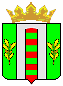 